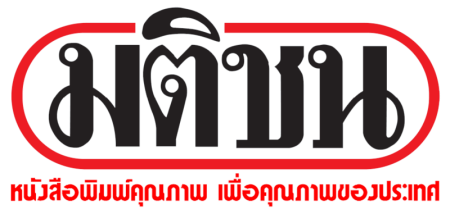 ข่าวประจำวันพุธที่ 20 พฤศจิกายน  2562 หน้าที่ 5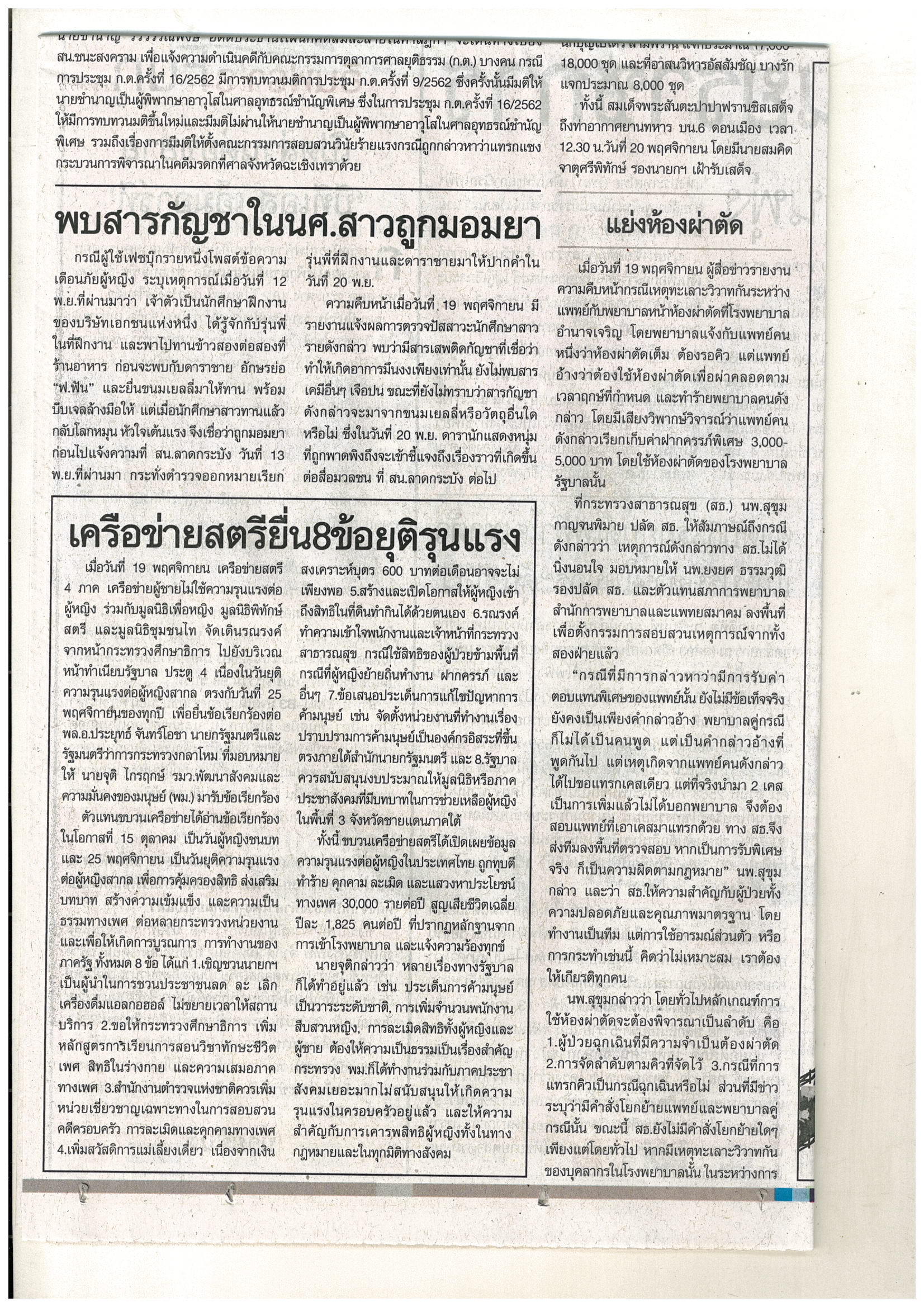 ข่าวประจำวันพุธที่ 20 พฤศจิกายน  2562 หน้าที่ 5 (ต่อ)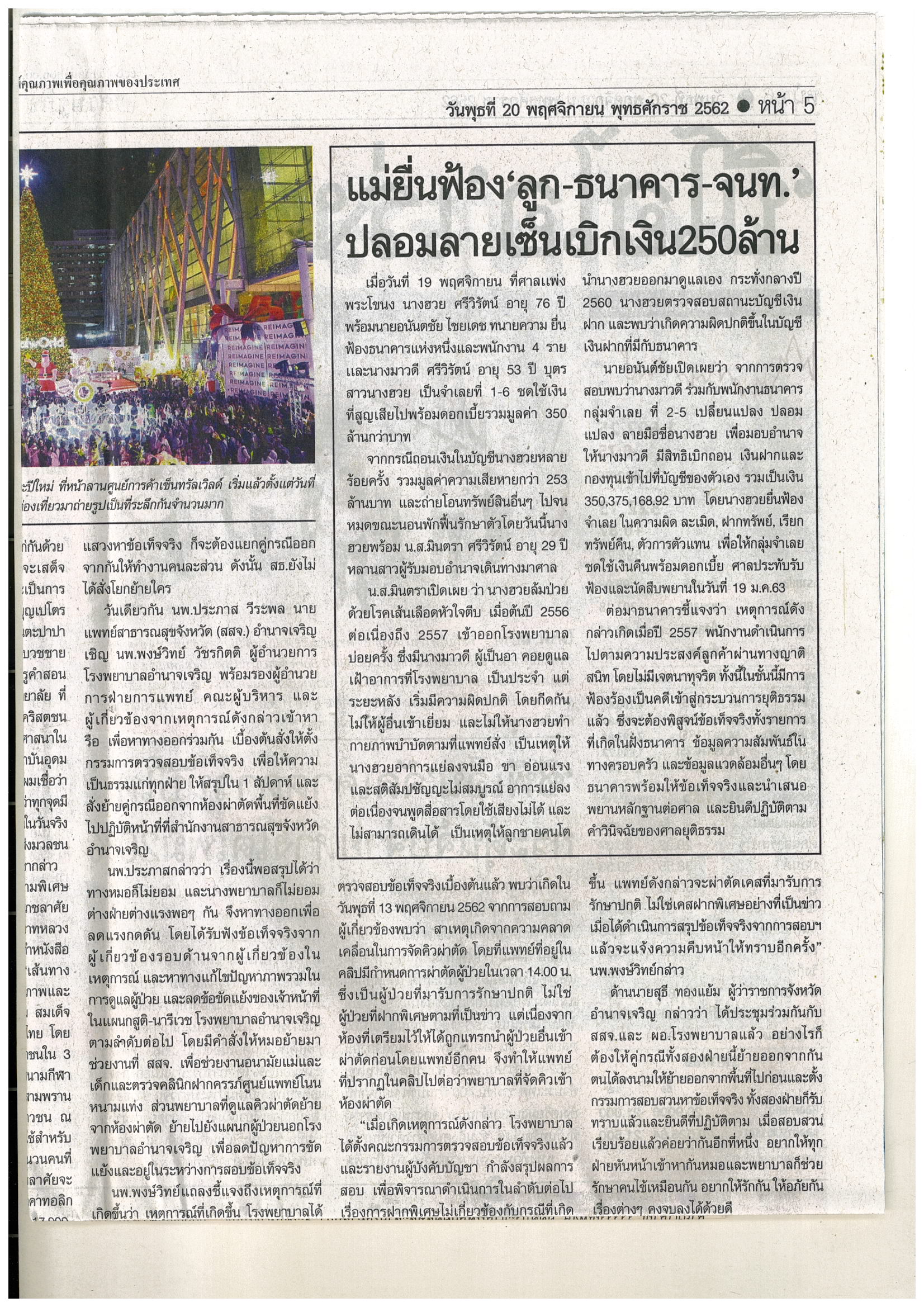 ข่าวประจำวันพุธที่ 20 พฤศจิกายน  2562 หน้าที่ 12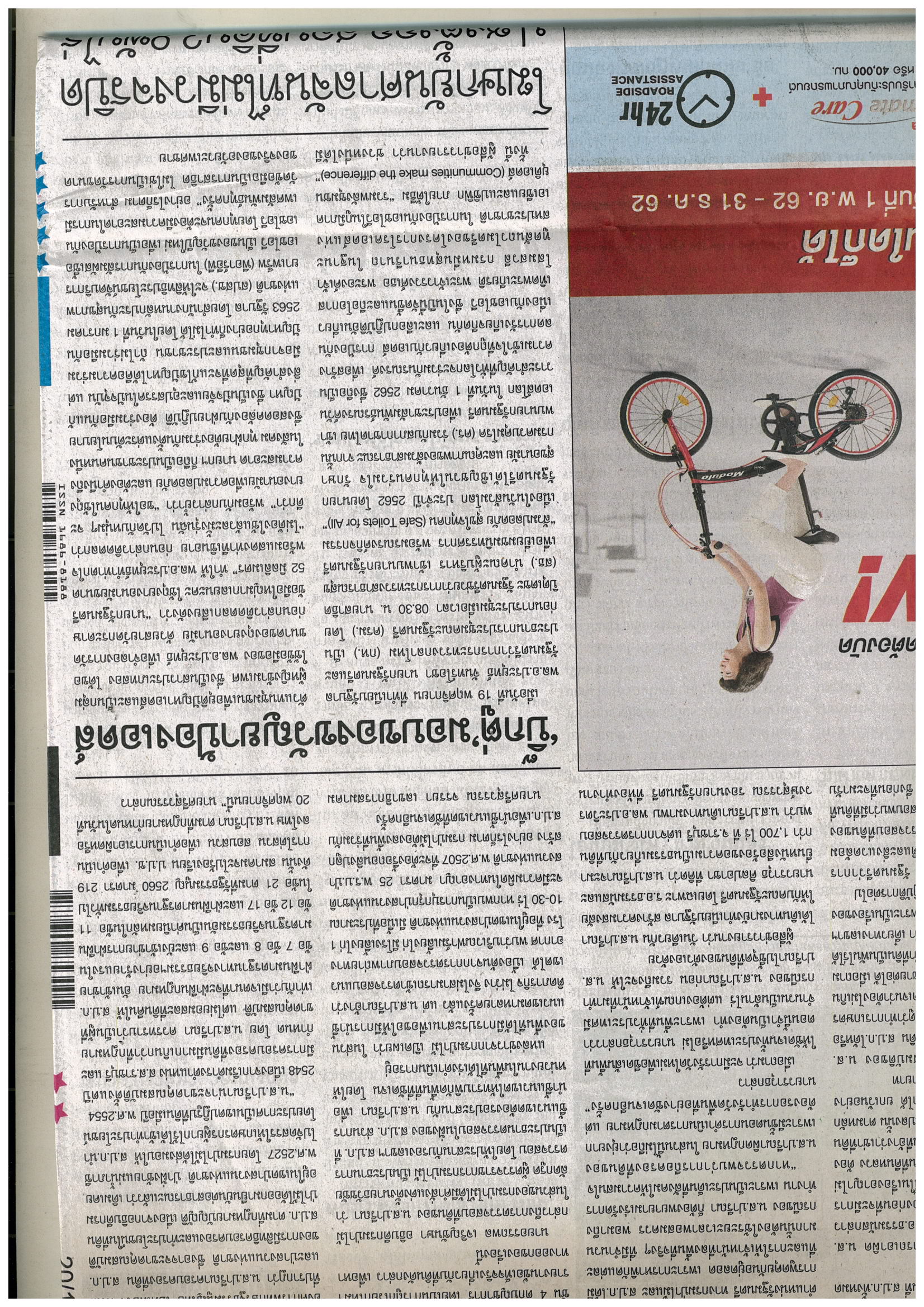 